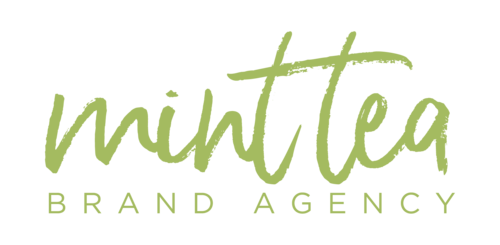 INVOICE                Rechnung 2007-01-01-001      Berlin, den 01.01.2007                   für die in Ihrem Auftrag ausgeführten Leistungen im Monat Juli 2007 berechnen wir Ihnen gemäß unserer Allgemeinen Geschäftsbedingungen wie folgtFür Ihr entgegengebrachtes Vertrauen möchten wir uns bedanken und bitten um Überwei-sung des Gesamtbetrages innerhalb der nächsten 14 Tage auf folgendes KontoMit freundlichen GrüßenName UnterzeichnerFirma XYHerrn XYBeispielstraße 111111 StadtPOSLEISTUNGSDATUMBEZEICHNUNGBETRAG IN €1.10.07.2007Dienstleistung7.002.11.07.2007Dienstleistung5.003.12.07.2007Dienstleistung2.00Nettobetrag    14.00Zzgl 19% Wwst     2.66Gesantbetrag   16.66